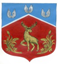 Администрация  муниципального образования Громовское сельское поселение муниципального образования Приозерский муниципальный район Ленинградской областиПОСТАНОВЛЕНИEот    22 января       2021 года                     № 21В соответствии с  Федеральным законом от 21.07.2005 года № 115-ФЗ «О концессионных соглашениях», руководствуясь Уставом муниципального образования Громовское сельское поселение муниципального образования Приозерский муниципальный район Ленинградской области, в целях эффективного использования муниципального имущества, администрация муниципального образования Громовское сельское поселение муниципального образования Приозерский муниципальный район Ленинградской области ПОСТАНОВЛЯЕТ:1. Утвердить перечень объектов муниципального образования Громовское сельское поселение муниципального образования Приозерский муниципальный район Ленинградской области, в отношении которых планируется заключение концессионных соглашений в 2021 годуобласти (Приложение №1).2. Опубликовать настоящее постановление в средствах массовой информации и в сети Интернет на официальном сайте поселения http://www.admingromovo.ru/6.  Контроль за исполнением настоящего постановления оставляю за собой.Глава администрации:                                                      А.П.КутузовИсп. Алексеева С.В.  8(81379)99-471 Разослано: дело-2,  СМИ – 1.Приложение 1к постановлению администрации муниципального образования Громовское сельское поселение муниципального образования Приозерский муниципальный район Ленинградской областиот 22 января 2021 года № 21                                                                Перечень         объектов муниципального образования Громовское сельское поселение              муниципального образования Приозерский муниципальный район                 Ленинградской области, в отношении которых планируется                  заключение  концессионных соглашений в 2021 годуОбъекты теплоснабжения муниципального образования Громовское     сельское поселение     муниципального образования Приозерский      муниципальный район   Ленинградской области:1.   Здание котельной п. ст. Громово;2.   Тепловые сети п. ст. Громово протяженностью 2130 м;3.    Здание котельной п.  Громово;4.    Тепловые сети п.  Громово протяженностью 1962 м;5.    Здание котельной п. Владимировка;6.    Тепловые сети п. Владимировка протяженностью 866,3 м.Об утверждении Перечня объектов муниципального образования Громовское сельское поселение муниципального образования Приозерский муниципальный район Ленинградской области, в отношении которых планируется заключение концессионных соглашений в 2021 году